С О Д Е Р Ж А Н И ЕПостановления администрации Тейковского муниципального района 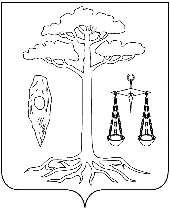 АДМИНИСТРАЦИЯТЕЙКОВСКОГО МУНИЦИПАЛЬНОГО РАЙОНАИВАНОВСКОЙ ОБЛАСТИ    П О С Т А Н О В Л Е Н И Еот 16.07.2018 № 381 г. ТейковоОб определении случаев осуществления банковского сопровождения контрактов предметом которых являются поставки товаров, выполнение работ, оказание услуг для муниципальных нужд Тейковского муниципального районаВ соответствии с частью 2 статьи 35 Федерального закона от 05.04.2013 № 44-ФЗ "О контрактной системе в сфере закупок товаров, работ, услуг для обеспечения государственных и муниципальных нужд", постановлением Правительства Российской Федерации от 20.09.2014 № 963 "Об осуществлении банковского сопровождения контрактов", постановлением Правительства Ивановской области от 18.12.2017 № 473-п "Об определении случаев банковского сопровождения контрактов, предметом которых являются поставки товаров, выполнение работ, оказание услуг для государственных нужд Ивановской области", Уставом Тейковского муниципального района, администрация Тейковского муниципального района постановляет:1. Определить следующие случаи банковского сопровождения контрактов: 1.1. Банковское сопровождение контрактов, заключающееся в проведении банком мониторинга расчетов в рамках исполнения контрактов, предметом которых являются поставки товаров, выполнение работ, оказание услуг для муниципальных нужд Тейковского муниципального района, осуществляется в случае, если начальная (максимальная) цена контракта (цена контракта, заключаемого с единственным поставщиком (подрядчиком, исполнителем)) составляет не менее 200 млн рублей.1.2. Расширенное банковское сопровождение контрактов в значении, используемом в постановлении Правительства Российской Федерации от 20.09.2014 № 963 "Об осуществлении банковского сопровождения контрактов", предметом которых являются поставки товаров, выполнение работ, оказание услуг для муниципальных нужд Тейковского муниципального района, осуществляется в случаях, если начальная (максимальная) цена такого контракта (цена контракта с единственным поставщиком (подрядчиком, исполнителем)) составляет не менее 5 млн рублей и предмет контракта соответствует следующим группам и видам кодов Общероссийского классификатора продукции по видам экономической деятельности (ОКПД2) ОК 034-2014 (КПЕС 2008):42.11 - "Дороги автомобильные и автомагистрали; строительные работы по строительству автомобильных дорог и автомагистралей";42.13 - "Мосты и тоннели; строительные работы по строительству мостов и тоннелей";52.21.22 - "Услуги по эксплуатации автомагистралей";52.21.23 - "Услуги по эксплуатации мостов и тоннелей".2. Муниципальный заказчик определяет банк для обеспечения банковского сопровождения контрактов, предметом которых являются поставки товаров, выполнение работ, оказание услуг для муниципальных нужд Тейковского муниципального района,  предусмотренных пунктом 1.2 настоящего постановления, в соответствии с требованиями пункта 12 Правил осуществления банковского сопровождения контрактов, утвержденных постановлении Правительства Российской Федерации от 20.09.2014 № 963 "Об осуществлении банковского сопровождения контрактов".3. Постановление администрации Тейковского муниципального района от 03.12.2015 № 257 "Об определении случаев банковского сопровождения контрактов» отменить.4. Контроль за исполнением настоящего постановления возложить на заместителя главы по социальным вопросам, контрактного управляющего  администрации Тейковского муниципального района  Фиохину Е.С.Глава Тейковского   муниципального района                                                            С.А. СеменоваДля заметокПостановление администрации Тейковского муниципального района от 16.07.2018 № 381Об определении случаев осуществления банковского сопровождения контрактов предметом которых являются поставки товаров, выполнение работ, оказание услуг для муниципальных нужд Тейковского муниципального района.